Student Name____________________________________   Date_______________ Total Recall 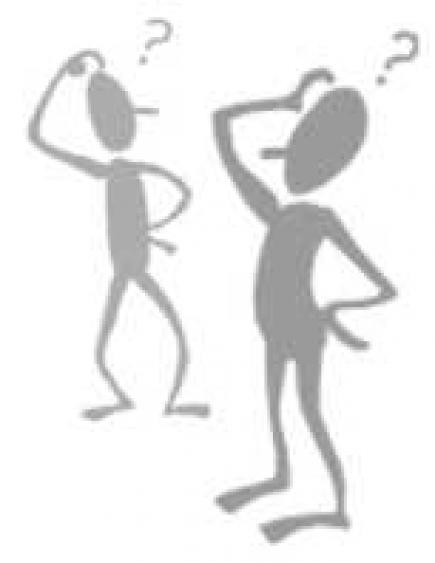 A point of view is the perspective from which a story is told.Different sources of information may produce different points of view. People learn many things when they listen to other points of view. Work with a family partner. Who is working with you?  _____________________With your family partner, choose an experience that you both shared and both remember well.   For example, you may both have gone to a family picnic, birthday party, wedding, or other event.Ask your family partner the questions below.  YOU write in a few key words about their memories and your own.  Share the notes with your family partner and discuss the following questions. How do your memories compare? How are your memories of the event the same or different?Did you learn something new about each other’s experience? How and why may points of view differ? Why is it useful to hear or read many points of view on a topic? Dear Parent,Please give your reactions to your child’s work on this activity.  Write YES or NO for each statement. ______  1.  My child understood the homework and was able to complete it. ______  2.  My child and I enjoyed the activity. ______  3.  This assignment helped me know what my child is learning in class.Comment   _____________________________________________________________________ Parent Signature  ________________________________________________________________ Marshall, J.M., Izzo, A., Schimmel, I., Epstein, J. L., Greenfeld, M. (2016). Teachers Involve Parents in Schoolwork (TIPS) Interactive Homework. Literacy K-3.  Colorado Series. Baltimore: Center on School, Family, and Community Partnerships, Johns Hopkins University.Which EventDid You Select?____________________  Point of View ​YOU write what your  Family Partner recalls.​______________________ ​          (Family Partner’s Name)Point of View ​Then, YOU write what YOU recall. ​______________________ ​                   (Your Name) Where did the event happen? When? Who was there? What happened at the event? Continue your interview about this event….. Point of View ​(YOU write what your family partner recalls.):  ______________​(partner’s name) Point of View ​(Then, write what YOU recall.)​     ________________ ​(your name) How did you feel at the beginning (B) and end (E) of the event? B: E:B: E: Rate the event from bad (1) to great (5). Explain why you gave that rating. Circle one: 1   2   3   4   5 Circle one: 1   2   3   4   5 If you could, what is one thing about this event that you would change?